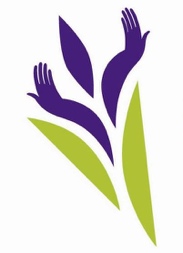 FAMILY SUPPORT SERVICES- BCSS- Referral FormPlease scan and email to Prince Rupert Regional Educator:   Reneé Morven 	Cell Phone/or text: 250-600-0164			E-mail princerupert@bcss.orgOffice Hours Monday to Thursday 10 am to 3 pm, weekends/evenings if requested and as needed. Stat holidays and special events affect this schedule.Program Goals and Objectives:To provide support, education, assistance, and advocacy services for the families and/or the close friends of the individuals being diagnosed with and/or recovering from major mental illnesses: such as Schizophrenia, Bipolar Disorder, Depression, and other related disorders. The Regional Educator provides this through a variety of programs, support groups, workshops, education series, and information for the familiesThis service is provided under contract with the Ministry of Mental Health and Addictions. The individual with the diagnosis of mental illness can be under 19 and the family can still receive these services. All of our services are free and people can self-refer.Family Member’s Name:  	Address:  
Home ph #                                 Cell: Diagnosis of ill relative (if known):  Relationship of ill relative to family member:  Is this a first episode?  Yes      NoIs relative currently hospitalized?  Yes No   Hospital name: Family member prefers contact via:        Mailing address:          email address:          phone:                best time to call   ok to leave a message? Yes NoReferred by (please print) Date Job Title/Position: 